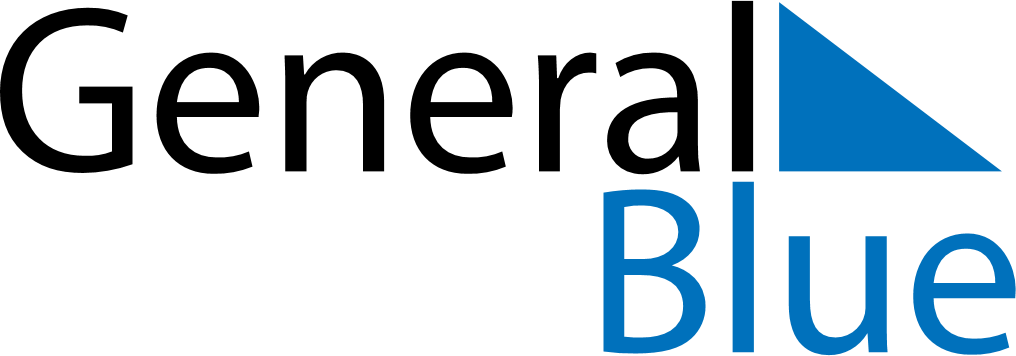 December 2018December 2018December 2018AndorraAndorraMONTUEWEDTHUFRISATSUN123456789Immaculate Conception101112131415161718192021222324252627282930Christmas EveChristmas DayBoxing Day31